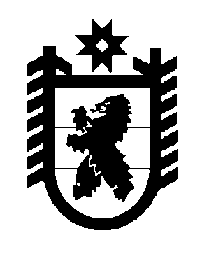 Российская Федерация Республика Карелия    ПРАВИТЕЛЬСТВО РЕСПУБЛИКИ КАРЕЛИЯПОСТАНОВЛЕНИЕ                                 от  30 сентября 2014 года № 310-Пг. Петрозаводск О внесении изменений в постановление Правительства 
Республики Карелия от 17 апреля 2014 года № 117-ППравительство Республики Карелия п о с т а н о в л я е т:Внести в Порядок осуществления контроля за соответствием деятельности регионального оператора установленным требованиям, утвержденный постановлением Правительства Республики Карелия 
от 17 апреля 2014 года № 117-П «О порядке осуществления контроля за соответствием деятельности регионального оператора установленным требованиям» (Карелия, 2014, 8 мая), следующие изменения:1) абзац первый пункта 8 дополнить предложением следующего содержания: «К запросу прилагается заверенная печатью копия распоряжения Министерства о проведении документарной проверки.»;2) в пункте 12 слова «Министерством составляется соответствующий акт» заменить словами «региональный оператор, его руководитель (лицо, исполняющее обязанности руководителя) несут ответственность в соответствии с законодательством Российской Федерации»;3) пункт 13 изложить в следующей редакции:«13. По результатам проверки составляется акт проверки 
в соответствии с типовой формой, утвержденной приказом № 141.В акте проверки указываются:1) дата, время и место составления акта проверки;2) наименование Министерства;3) дата и номер распоряжения Министерства о проведении проверки;4) фамилии, имена, отчества и должности должностного лица или должностных лиц, проводивших проверку;5) наименование регионального оператора, а также фамилия, имя, отчество и должность руководителя (лица, исполняющего обязанности руководителя), уполномоченного представителя регионального оператора, присутствовавших при проведении проверки;6) дата, время, продолжительность и место проведения проверки;7) сведения о результатах проверки, в том числе о выявленных нарушениях установленных требований, об их характере и о лицах, допустивших указанные нарушения;8) сведения об ознакомлении или отказе в ознакомлении с актом проверки руководителя (лица, исполняющего обязанности руководителя) регионального оператора, о наличии его подписи или об отказе 
от совершения подписи, а также сведения о внесении в журнал учета проверок записи о проведенной проверке либо о невозможности внесения такой записи в связи с отсутствием у регионального оператора указанного журнала.»;4) в пункте 14:абзац второй изложить в следующей редакции:«Акт проверки оформляется непосредственно после ее завершения в двух экземплярах, один из которых с копиями приложений вручается руководителю (лицу, исполняющему обязанности руководителя) регионального оператора под расписку об ознакомлении либо об отказе в ознакомлении с актом проверки. В случае отсутствия руководителя (лица, исполняющего обязанности руководителя) регионального оператора, а также в случае его отказа дать расписку об ознакомлении либо об отказе в ознакомлении с актом проверки акт направляется заказным почтовым отправлением с уведомлением о вручении, которое приобщается к экземпляру акта проверки, хранящемуся в Министерстве.»;абзац третий изложить в следующей редакции:«В случае если для составления акта проверки необходимо получить заключения по результатам проведенных исследований, испытаний, специальных расследований, экспертиз, акт проверки составляется в срок, не превышающий трех рабочих дней после завершения мероприятий по контролю, и вручается руководителю (лицу, исполняющему обязанности руководителя) регионального оператора под расписку либо направляется заказным почтовым отправлением с уведомлением о вручении, которое приобщается к экземпляру акта проверки, хранящемуся в Министерстве.»;дополнить абзацем следующего содержания:«В случае выявления при проведении проверки нарушений установленных требований Министерство выдает региональному оператору предписание об устранении выявленных нарушений с указанием сроков их устранения и принимает меры по контролю за устранением выявленных нарушений, их предупреждению, а также меры по привлечению лиц, допустивших выявленные нарушения, к ответственности.»;5) абзац первый пункта 15 изложить в следующей редакции:«Региональный оператор в случае несогласия с фактами, выводами, предложениями, изложенными в акте проверки, либо с выданным предписанием об устранении выявленных нарушений в течение пятнадцати дней с даты получения акта проверки вправе представить в Министерство в письменной форме возражения в отношении акта проверки и (или) выданного предписания об устранении выявленных нарушений в целом или его отдельных положений. При этом региональный оператор вправе приложить к таким возражениям документы, подтверждающие обоснованность таких возражений, или их заверенные копии либо в согласованный срок передать их в Министерство.».           Глава Республики  Карелия                                                            А.П. Худилайнен